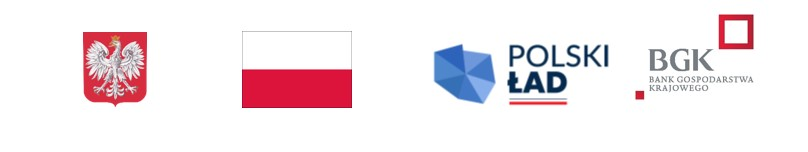 Załącznik nr 5 do Zapytania ofertowego…………………………..……………………………………………………..………………………………………..(Wykonawca)WYKAZ OSÓB
Skierowanych do realizacji zamówienia„Prace restauratorskie i konserwatorskie – Ambona w kościele pw.  Stanisława Biskupa i Męczennika we Wschowie”.UWAGA:Dane w kolumnach nr 1, 2, 3 i 4 należy wypełnić w taki sposób aby Zamawiający na podstawie wskazanych informacji był w stanie ocenić, czy wykazana osoba potwierdza spełnianie przez Wykonawcę warunku udziału w postępowaniu, określonego w Zapytaniu ofertowym.	………………………………….……….., dnia…………………..2024 rokuLp.Imię i nazwiskoPosiadane kwalifikacje/ doświadczenie(należy podać niezbędne informacje pozwalające  na ocenę spełnienia warunku udziału w postępowaniu przez wykazaną osobę) Zakres wykonywanych czynnościInformację o podstawie do dysponowania wymienionymi osobami (np. umowa o pracę, umowa zlecenie itp.) 12341.Wykazana osoba posiada kwalifikacje zgodne z wymaganiami określonymi w art. 37a ustawy o ochronie zabytków i opieki nad zabytkamiTAK/NIE(zaznaczyć właściwe)osoba kierująca pracami konserwatorskimi2.1………………………(kwalifikacje zawodowe/ wykształcenie)2……………………………..(doświadczenie, zrealizowane prace konserwatorskie lub restauratorskie)Oświadczam, że ww. prace zostały należycie wykonane……………………. (osoba wymagana pkt. 9, ppkt 9.1., lit. b)3.1………………………(kwalifikacje zawodowe/ wykształcenie)2……………………………..(doświadczenie, zrealizowane prace konserwatorskie lub restauratorskie)Oświadczam, że ww. prace zostały należycie wykonane………………..(osoba wymagana pkt. 9, ppkt 9.1., lit. b)4.1………………………(kwalifikacje zawodowe/ wykształcenie)2……………………………..(doświadczenie, zrealizowane prace konserwatorskie lub restauratorskie)Oświadczam, że ww. prace zostały należycie wykonane………………………(osoba wymagana pkt. 9, ppkt 9.1., lit. b).5.1………………………(kwalifikacje zawodowe/ wykształcenie)2……………………………..(doświadczenie, zrealizowane prace konserwatorskie lub restauratorskie)Oświadczam, że ww. prace zostały należycie wykonane………………………(osoba wymagana pkt. 9, ppkt 9.1., lit. b)6.1………………………(kwalifikacje zawodowe/ wykształcenie)………………………(osoba wymagana pkt. 9, ppkt 9.1., lit. c)